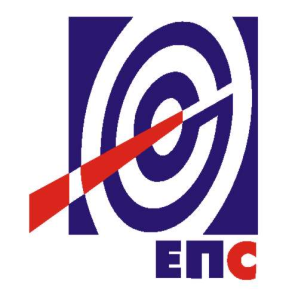 ЈАВНО ПРЕДУЗЕЋЕ "ЕЛЕКТРОПРИВРЕДА СРБИЈЕ" БЕОГРАДУЛИЦАЦАРИЦЕ МИЛИЦЕ БРОЈ 2КОНКУРСНА ДОКУМЕНТАЦИЈАза јавну набавку услуге израде студије „Управљање одржавањем ЕЕО“ЈАВНА НАБАВКА МАЛЕ ВРЕДНОСТИЈАВНА НАБАВКА БРОЈ 20/14Заведено у ЈП ЕПС број 1864/ 13-14 од 04.09.2014.годинеБеоград,септембар 2014. годинеНа основу чл. 39. и 61. Закона о јавним набавкама („Сл. гласник РС” бр. 124/2012, у даљем тексту: Закон), чл. 6. Правилника о обавезним елементима конкурсне документације у поступцима јавних набавки и начину доказивања испуњености услова („Сл. гласник РС” бр. 29/2013), Одлуке о покретању поступка јавне набавке број 1864/3-14 од 25.07.2014.године и Решења о образовању комисије за јавну набавку број 1864/4-14 од 25.07.2014.године, припремљена је:КОНКУРСНА ДОКУМЕНТАЦИЈАза јавну набавку мале вредности услуге израде студије „Управљање одржавањем ЕЕО“, ЈНМВ БР. 20/14Конкурсна документација садржи:ДЕО 1.          ОПШТИ ПОДАЦИ О ЈАВНОЈ НАБАВЦИЈавно предузеће „Електропривреда Србије“ Београд, Улица царице Милице 2, 11000 Београд (у даљем тексту: Наручилац), интернет страница наручиоца www.eps.rsНабавка се спроводи у поступку јавне набавке мале вредности. Предмет јавне набавке број 20/14 су услуге израде студије „Управљање одржавањем ЕЕО“.Ова јавна набавка није резервисана. Лице за контакт: Тамара Биочанин, e-mail: tamara.biocanin@eps.rsДЕО 2.           ПОДАЦИ О ПРЕДМЕТУ ЈАВНЕ НАБАВКЕПредмет јавне набавке број 20/14 су услуге израде студије „Управљање одржавањем ЕЕО“.Назив и ознака из општег речника набавке: Техничке студије, 71335000.Јавна набавка није обликована по партијама.ДЕО 3.           ТЕХНИЧКЕ КАРАКТЕРИСТИКЕ  УСЛУГА И ДРУГИ ЗАХТЕВИУПРАВЉАЊЕ ОДРЖАВАЊЕМ ЕЛЕКТРОЕНЕРГЕТСКИХ ОБЈЕКАТАОпшти подаци1.1 Инвеститор:				ЕПС1.2 Назив пројекта:	Управљање одржавањем ЕЕО1.3 Етапност израде:			У једној етапи1.4 Почетак израде:			јун 2014. годинеОпшти подациИнвеститор: ЕПСЕтапност израде: У једној етапиПериод израде студије: 6 месециУводУ готово свим привредним друштвима Електропривреде Србије, као производним, тако и дистрибутивним, пракса одржавања опреме представља комбинацију корективног одржавања (оправке или замене елемената само у случају квара), одржавања у фиксним интервалима (законом дефинисани рокови за преглед, тестирање и инспекцију опреме, или упутства произвођача о фиксним интервалима у којима је потребно предузимати одређене радње на опреми) и одржавања на бази праћења стања опреме (визуелне контроле и ревизије врше се у редовним роковима, а евентуалне оправке или друге превентивне радње врше се  на основу извештаја са ревизија). Лоша страна оваквог приступа је та да се одржавање врши на основу обавезних периодичних испитивања, у роковима предвиђеним прописима и препорукама, независно од стања опреме и значаја.Постоји битна разлика у приступу одржавању између производноги дистрибутивног система. Периодични ремонт производних објеката обавезан, а оптимизација редоследа одржавања појединих објеката врши се минимизацијом трошкова неиспоручене енергије.Дистрибутивни системи, са друге стране, подложне су слободнијем третману доношења одлука о предузимању неке акције. Због различитог значаја које поједине мреже имају (различити напонски нивои, врста потрошача, протекла енергија), некада је оправдана и концепција по којој не треба ништа предузимати на одржавању. Као ограничења, која се могу јавити и у дистрибутивним мрежама, могу се појавити ограничења у расположивом броју екипа и у најранијем и најкаснијем времену када треба отпочети ремонт.Наведене разлике и непостојање јасних критеријума за одржавање,  узроковале су неједнаки третман појединих делова система у оквиру Електропривреде Србије, а самим тим и неоптималну расподелу средстава за одржавање објеката. Из ових разлога, потребно је успоставити јединствене критеријуме базиране на међународним стандардима за управљање ризиком и управљање основним средствима, као кључним пословним процесима, чија доследна примена резултира у побољшању свих оперативних параметара, како на корпоративном, тако и на стратешком нивоу. Циљеви студијеИзрада ове студије треба да резултира општим смерницама и јединственим критеријумима за планирање и спровођење акција одржавања на електроенергетским објектима.Потребно је систематски приступити увођењу појма ризика и управљања ризиком у област одржавања објеката.Потребно је пружити практичан и прикладан алат за процену ризика појединачних  објеката, али и њихових појединачних делова са аспекта одржавања.Доношење одлука о потреби обимнијих акција на одржавању објекта треба извршити на основу вишекритеријумске анализе, на конзистентан начин, уз коришћење модернијих техника за вишекритеријумску анализу.Програмски задатакПриказати основне моделе одржавања у електропривреди3.1.1. 	Корективно  Превентивно одржавањеОдржавање у фиксним интервалимаСеквенцијално превентивно одржавањеАнализирати постојећу праксу одржавања у производним и дистрибутивним објектима Електропривреде СрбијеПриказати напредне технике  одржавања ЕЕОМарковљев моделОдржавање базирано на поузданостиЕкспертски системиОдржавање базирано на ризикуУправљање одржавања као део система управљања ризикомСтруктура стандардa ISO 30001Управљање основним средствима кроз стандард PAS 99Дефинисати опште смернице за планирање одржавања, имајући у виду:Минимизацију трошкова одржавањаМаксимизацију поузданостиМинимизацију укупних трошковаПодлогеНаручилац је у обавези да обрађивачу студије да на увид потребе податке и подлоге неопходне за реализацију дефинисаног програмског задатка.ДЕО 4.	УСЛОВИ ЗА УЧЕШЋЕ У ПОСТУПКУ ЈАВНЕ НАБАВКЕ ИЗ ЧЛАНА 75. (ОБАВЕЗНИ УСЛОВИ) И 76. (ДОДАТНИ УСЛОВИ) ЗАКОНА И УПУТСТВО КАКО СЕ ДОКАЗУЈЕ ИСПУЊЕНОСТ ТИХ УСЛОВА  4.1. ОБАВЕЗНИ УСЛОВИ Право на учешће у поступку јавне набавкеуслуге израде студије „Управљање одржавањем ЕЕО“ има понуђач који испуњава услове из члана 75. став 1. и 2. Закона о јавним набавкама („Службени гласник Републике Србије“ број 124/12) и то: Да је регистрован код надлежног органа, односно уписан у одговарајући регистар(чл. 75. ст. 1. тач. 1) Закона);Да он и његово законски заступник није осуђиван за неко од кривичних дела као члан организоване криминалне групе, да није осуђиван за кривична дела против привреде, кривична дела против животне средине, кривично дело примања или давања  мита, кривично дело преваре(чл. 75. ст. 1. тач. 2) Закона);Да му није изречена мера забране обављања делатности, која је на снази у време објављивања позива за подношење понуде(чл. 75. ст. 1. тач. 3) Закона);Да је измирио доспеле порезе, доприносе и друге јавне дажбине у складу са прописима Републике Србије или стране државе када има седиште на њеној територији(чл. 75. ст. 1. тач. 4) Закона);Да је поштовао обавезе које произлазе из важећих прописа о заштити на раду, запошљавању и условима рада, заштити животне средине, као и да гарантује да је ималац права интелектуалне својине(чл. 75. ст. 2. Закона).4.2. ДОДАТНИ УСЛОВИПонуђач мора да испуњава следеће додатне услове : Да поседује неопходан  финансијски капацитет, односно:да је у последње две године (2012. и 2013. године) остварио пословни приход у кумулутивном износу не мањем од 2.000.000 динара .да у последња  три месеца (дo дана објављивања Позива за подношење понуда) није имао ниједан дан неликвидности на својим текућим рачунима   Располаже непходним пословним капацитетом:да је у претходних 5 (пет) година пре објављивања позива за подношење понуда, Понуђач успешно реализовао најмање једну предметну референтну услугу. Као референтна услуга сматра се само она услуга која је већ пружена и реализована, а односи се на услуге из области научно-истраживачког рада, студија и пројеката  чији  је предмет везан за истраживања развоја и примена методологија за одржавање електроенергетских објеката.Располаже довољним кадровским капацитетом:За испуњеност овог услова понуђач мора да има  у сталном радном односу или по уговору о ангажовању најмање:најмање 3 (три) извршиоца - дипломираних инжењера електротехнике, од којих  бар један извршилац мора имати академско звање доктора наука електротехнике и од којих је бар један извршилац у последњих 5 (пет) година пре објављивања позива за подношење понуда  учествовао у изради најмање једне студије и пројеката  на тему одржавања електроенергетских објеката.4.3. Услови које мора да испуни подизвођачПодизвођач мора да  испуњава обавезне услове наведене у тачкама  1.-4. из подтачке 4.1. ове конкурсне документације. 4.4. Услови које мора да испуни сваки од понуђача из групе         ПОНУЂАЧАСваки понуђач из групе понуђача мора да испуни обавезне услове наведене у тачкама  1.-5.из подтачке 4.1. ове конкурсне документације а додатне услове испуњавају заједно.УПУТСТВО КАКО СЕ ДОКАЗУЈЕ ИСПУЊЕНОСТ УСЛОВАИспуњеност обавезних и додатних услова за учешће у поступку предметне јавне набавке, у складу са чл. 77. став 4. Закона, понуђач доказује достављањем Изјаве (Образац изјаве понуђача, дат је у делу 4. подтачка 4.5.1 ове конкурсне документације),којом под пуном материјалном и кривичном одговорношћу потврђује да испуњава услове за учешће у поступку јавне набавке из чл. 75. и 76. Закона, дефинисане овом конкурсном документацијом.Изјава мора да буде потписана од стране овлашћеног лица понуђача и оверена печатом.Уколико Изјаву потписује лице које није уписано у регистар као лице овлашћено за заступање, потребно је уз понуду доставити овлашћење за потписивање.Уколико понуду подноси група понуђача, Изјава мора бити потписана од стране овлашћеног лица сваког понуђача из групе понуђача и оверена печатом.Уколико понуђач подноси понуду са подизвођачем, понуђач је дужан да достави Изјаву подизвођача (Образац изјаве подизвођача, дат је делу 4. подтачка 4.5.2ове конкурсне документације),потписану од стране овлашћеног лица подизвођача и оверену печатом. Наручилац може пре доношења одлуке о додели уговора да тражи од понуђача, чија је понуда оцењена као најповољнија, да достави на увид оригинал или оверену копију свих или појединих доказа о испуњености услова, при чему доказ из члана 75. став 1. Тач 2) до 4) не може бити старији од 2 месеца пре отварања понуда. Ако понуђач у остављеном примереном року, који не може бити краћи од 5 дана, не достави на увид оригинал или оверену копију тражених доказа, наручилац ће његову понуду одбити као неприхватљиву.Понуђач није дужан да доставља на увид доказе који су јавно доступни на интернет страницама надлежних органа.Понуђач је дужан да без одлагања писмено обавести наручиоца о било којојпромени у вези са испуњеношћу услова из поступка јавне набавке, која наступи до доношења одлуке, односно закључења уговора, односно током важења уговора о јавној набавци и да је документује на прописани начин.ИЗЈАВА ПОНУЂАЧАО ИСПУЊАВАЊУ УСЛОВА ИЗ ЧЛ. 75. И 76. ЗАКОНА У ПОСТУПКУ ЈАВНЕНАБАВКЕ МАЛЕ ВРЕДНОСТИУ складу са чланом 77. став 4. Закона, под пуном материјалном и кривичном одговорношћу, као заступник понуђача, дајем следећуИ З Ј А В УПонуђач _____________________________________________у поступку јавне набавке мале вредности за набавку услуге израде студије „Управљање одржавањем ЕЕО“, број 20/14, испуњава све услове из чл. 75. и 76. Закона, односно услове дефинисане конкурсном документацијомза предметну јавну набавку, и то:Понуђач је регистрован код надлежног органа, односно уписан у одговарајући регистар;Понуђач и његов законски заступник нису осуђивани за неко од кривичних дела као члан организоване криминалне групе, да није осуђиван за кривична дела против привреде, кривична дела против животне средине, кривично дело примања или давања мита, кривично дело преваре;Понуђачу није изречена мера забране обављања делатности, која је на снази у време објаве позива за подношење понуде;Понуђач је измирио доспеле порезе, доприносе и друге јавне дажбине у складу са прописима Републике Србије (или стране државе када има седиште на њеној територији);Понуђач је поштовао обавезе које произлазе из важећих прописа о заштити на раду, запошљавању и условима рада, заштити животне средине и гарантује да је ималац права интелектуалне својине;Да поседује неопходан  финансијски капацитет, односно: да је у последње две године (2012. и 2013. године) остварио пословни приход у кумулутивном износу не мањем од 2.000.000 динара;да у последња  три месеца (дo дана објављивања Позива за подношење понуда) није имао ниједан дан неликвидности на својим текућим рачунимаДа поседује неопходан  пословни капацитет, односно: да је у претходних 5 (пет) година пре објављивања позива за подношење понуда, Понуђач успешно реализовао најмање једну предметну референтну услугу. Као референтна услуга сматра се само она услуга која је већ пружена и реализована, а односи се на услуге из области научно-истраживачког рада, студија и пројеката  чији  је предмет везан за истраживања развоја и примена методологија за одржавање електроенергетских објеката.Да поседује неопходан кадровски капацитет, односно: да има  у сталном радном односу или по уговору о ангажовању најмање:3 (три) извршиоца - дипломираних инжењера електротехнике, од којих  бар један извршилац мора имати академско звање доктора наука електротехнике и од којих је бар један извршилац у последњих 5 (пет) година пре објављивања позива за подношење понуда  учествовао у изради најмање једне студије и пројеката  на тему одржавања електроенергетских објеката.Место:_____________                                                            Понуђач:Датум:_____________                         М.П.                     _____________________Напомена:Уколико понуду подноси група понуђача, Изјава мора бити потписана од стране овлашћеног лица сваког понуђача из групе понуђача и оверена печатом.4.5.2 ИЗЈАВА ПОДИЗВОЂАЧАО ИСПУЊАВАЊУ УСЛОВА ИЗ ЧЛ. 75. ЗАКОНА У ПОСТУПКУ ЈАВНЕНАБАВКЕ МАЛЕ ВРЕДНОСТИУ складу са чланом 77. став 4. Закона, под пуном материјалном и кривичном одговорношћу, као заступник подизвођача, дајем следећуИ З Ј А В УПодизвођач____________________________________________у поступку јавне набавке мале вредности за набавку услуге израде студије „Управљање одржавањем ЕЕО“, број 20/14 испуњава све услове из чл. 75. Закона, односно услове дефинисане конкурсном документацијомза предметну јавну набавку, и то:Подизвођач је регистрован код надлежног органа, односно уписан у одговарајући регистар;Подизвођач и његов законски заступник нису осуђивани за неко од кривичних дела као члан организоване криминалне групе, да није осуђиван за кривична дела против привреде, кривична дела против животне средине, кривично дело примања или давања мита, кривично дело преваре;Подизвођачу није изречена мера забране обављања делатности, која је на снази у време објаве позива за подношење понуде;Подизвођач је измирио доспеле порезе, доприносе и друге јавне дажбине у складу са прописима Републике Србије (или стране државе када има седиште на њеној територији).Место:_____________                                                            Подизвођач:Датум:_____________                         М.П.                     _____________________                                                        Уколико понуђач подноси понуду са подизвођачем, Изјава мора бити потписана од стране овлашћеног лица подизвођача и оверена печатом. ДЕО 5.     УПУТСТВО ПОНУЂАЧИМА КАКО ДА САЧИНЕ ПОНУДУПОДАЦИ О ЈЕЗИКУ НА КОЈЕМ ПОНУДА МОРА БИТИ САСТАВЉЕНАНаручилац је припремио конкурсну документацију и водиће поступак јавне набавке на српском језику. 	Понуда са свим прилозима мора бити сачињена, на српском језику. Ако је неки доказ или документ на страном језику, исти мора бити преведен на српски.Ако понуда са свим прилозима није сачињена на српском језику, биће одбијена као неприхватљива.5.2. НАЧИН И РОК ПОДНОШЕЊА ПОНУДЕПонуђач подноси понуду која мора бити повезана тако да се листови не могу раздвојити са доказима о испуњености услова из конкурсне документације, лично или поштом, у затвореној и запечаћеној коверти, тако да се са сигурношћу може закључити да се први пут отварана адресу: Јавно предузеће „Електропривреда Србије“, 11000 Београд, Србија, Балканска 13,  писарница у приземљу,са назнаком: ,,Понуда за јавну набавку услуге израде студије „Управљање одржавањем ЕЕО“, број 20/14- НЕ ОТВАРАТИ”. Понуда се сматра благовременом уколико је примљена од стране наручиоца до 12.09.2014. године до 12,00 сати.На полеђини коверте обавезно се уписује тачан назив и адреса понуђача, телефон и факс понуђача, као и име и презиме овлашћеног лица за контакт.Благовременим се сматрају понуде које су примљене и оверене печатом пријема у писарници Наручиоца, најкасније до 12,00 сати, у року  од 8 (словима: осам) дана од дана објављивања позива за подношење понуда на Порталу јавних набавки, без обзира на начин на који су послате, односно до 12.09.2014. године. Ако је понуда поднета по истеку рока за подношење понуда одређеног у позиву и конкурсној документацији, сматраће се неблаговременом, а Наручилац ће по окончању поступка отварања понуда, овакву понуду вратити неотворену понуђачу, са назнаком да је поднета неблаговремено.Комисија за јавне набавке ће благовремено поднете понуде јавно отворити дана 12.09.2014.године у 12,15 сати у просторијама Јавног предузећа „Електропривреда Србије“ Београд, Балканска 13, сала на шестом спрату. Представници понуђача који учествују у поступку јавног отварања понуда, морају да пре почетка поступка јавног отварања доставе Комисији за јавне набавке писмено овлашћењеза учествовање у овом поступку (а не само овлашћење за присуствовање), издато на меморандуму понуђача, заведено и оверено печатом и потписом овлашћеног лица понуђача.Комисија за јавну набавку води записник о отварању понуда у који се уносе подаци у складу са Законом.Записник о отварању понуда потписују чланови комисије и овлашћени представници понуђача, који преузимају примерак записника.Наручилац ће у року од 3 дана од дана окончања поступка отварања понуда поштом или електронским путем доставити записник о отварању понуда понуђачима који нису учествовали у поступку отварања понуда.Понуда мора да садржи све наведене и тражене податке из Обрасца Понуде (Део 6., Образац број 3 ове конкурсне документације), а ускладу са техничким карактеристикама услуга (Део 3 ове конкурсне документације).5.3. ПАРТИЈЕПредметна јавна набавка није обликована у више посебних целина (партија).5.4. ПОНУДА СА ВАРИЈАНТАМА Понуда са варијантама није дозвољена.5.5. НАЧИН ИЗМЕНЕ, ДОПУНЕ И ОПОЗИВА ПОНУДЕУ року за подношење понуде понуђач може да измени, допуни или опозове своју понуду на начин који је одређен за подношење понуде.Понуђач је дужан да јасно назначи који део понуде мења односно која документа накнадно доставља. Измену, допуну или опозив понуде треба доставити на адресу: Јавно предузеће „Електропривреда Србије“, 11000 Београд, Србија, Балканска 13,  писарница у приземљу, са назнаком:„Измена понуде за јавну набавкууслуге израде студије „Управљање одржавањем ЕЕО“, број 20/14- НЕ ОТВАРАТИ” или„Допуна понудеза јавну набавкууслуге израде студије „Управљање одржавањем ЕЕО“, број 20/14- НЕ ОТВАРАТИ” или„Опозив понудеза јавну набавкууслуге израде студије „Управљање одржавањем ЕЕО“, број 20/14- НЕ ОТВАРАТИ”  или„Измена и допуна понуде за јавну набавку услуге израде студије „Управљање одржавањем ЕЕО“, број 20/14- НЕ ОТВАРАТИ”.На полеђини коверте или на кутији навести назив и адресу понуђача. У случају да понуду подноси група понуђача, на коверти је потребно назначити да се ради о групи понуђача и навести називе и адресу свих учесника у заједничкој понуди.По истеку рока за подношење понуда понуђач не може да повуче нити да мења своју понуду.5.6. УЧЕСТВОВАЊЕ У ЗАЈЕДНИЧКОЈ ПОНУДИ ИЛИ КАО ПОДИЗВОЂАЧ Понуђач може да поднесе само једну понуду.Понуђач који је самостално поднео понуду не може истовремено да учествује у заједничкој понуди или као подизвођач, нити исто лице може учествовати у више заједничких понуда.У Обрасцу понуде (Део 6. Образац 3. ове конкурсне документације), понуђач наводи на који начин подноси понуду, односно да ли подноси понуду самостално, или као заједничку понуду, или подноси понуду са подизвођачем.5.7. ПОНУДА СА ПОДИЗВОЂАЧЕМПонуђач је обавезан да у пoнуди нaвeдe дa ли ћe извршeњe jaвнe нaбaвкe дeлимичнo пoвeрити пoдизвoђaчу и дa нaвeдe у свojoj пoнуди, прoцeнaт укупнe врeднoсти нaбaвкe кojи ћe пoвeрити пoдизвoђaчу, a кojи нe мoжe бити вeћи oд 50% кao и дeo прeдмeтa нaбaвкe кojи ћe извршити прeкo пoдизвoђaчa.Aкo пoнуђaч у пoнуди нaвeдe дa ћe дeлимичнo извршeњe нaбaвкe пoвeрити пoдизвoђaчу, дужaн je дa нaвeдe нaзив пoдизвoђaчa, a укoликo угoвoр измeђу нaручиoцa и пoнуђaчa будe зaкључeн, тaj пoдизвoђaч ћe бити нaвeдeн у угoвoру.Пoнуђaч je дужaн дa нaручиoцу, нa њeгoв зaхтeв, oмoгући приступ кoд пoдизвoђaчa рaди утврђивaњa испуњeнoсти услoвa.Пoнуђaч, у пoтпунoсти oдгoвaрa нaручиoцу зa извршeњe oбaвeзa из пoступкa jaвнe нaбaвкe, oднoснo зa извршeњe угoвoрних oбaвeзa, бeз oбзирa нa брoj пoдизвoђaчa.Понуђач нe мoжe aнгaжoвaти кao пoдизвoђaчa лицe кoje ниje нaвeo у пoнуди, у супрoтнoм нaручилaц ћe рeaлизoвaти срeдствo oбeзбeђeњa и рaскинути угoвoр, oсим aкo би рaскидoм угoвoрa нaручилaц прeтрпeo знaтну штeту.У  том случajу Нaручилaц ће oбaвeстити oргaнизaциjу нaдлeжну зa зaштиту кoнкурeнциje.Понуђач мoжe aнгaжoвaти кao пoдизвoђaчa лицe кoje ниje нaвeo у пoнуди, aкo je нa стрaни пoдизвoђaчa нaкoн пoднoшeњa пoнудe нaстaлa трajниja нeспoсoбнoст плaћaњa, aкo тo лицe испуњaвa свe услoвe oдрeђeнe зa пoдизвoђaчa и укoликo дoбиje прeтхoдну сaглaснoст нaручиoцa.5.8. ЗАЈЕДНИЧКA ПОНУДAПонуду може поднети група понуђача.Уколико понуду подноси група понуђача, саставни део заједничке понуде мора бити споразум којим се понуђачи из групе међусобно и према наручиоцу обавезују на извршење јавне набавке, а који обавезно садржи податке из члана 81. ст. 4. тач. 1) до 6) Закона и то податке о: члану групе који ће бити носилац посла, односно који ће поднети понуду и који ће заступати групу понуђача пред наручиоцем, понуђачу који ће у име групе понуђача потписати уговор, понуђачу који ће у име групе понуђача дати средство обезбеђења, понуђачу који ће издати рачун, рачуну на који ће бити извршено плаћање, обавезама сваког од понуђача из групе понуђача за извршење уговора.5.9. НАЧИН И УСЛОВИ ПЛАЋАЊА, ГАРАНТНИ РОК, КАО И ДРУГЕ ОКОЛНОСТИ ОД КОЈИХ ЗАВИСИ ПРИХВАТЉИВОСТ  ПОНУДЕЗахтеви у погледу начина, рока и услова плаћања:Прихватљив начин плаћања, за Наручиоца је:а)	90% (деведесет одсто) од уговорене цене по тромесечјима, у зависности од извршења уговорених услуга у једном тромесечју, у року од 30 (тридесет) дана од дана пријема фактуре, испостављене за сваки прихваћени и од стране Наручиоца одобрени тромесечни извештај. б) 	10% (десет одсто) од уговорене цене по усвајању Коначног извештаја и прихватању Студије  као финалног уговорног производа од стране Стручног савета ЈП ЕПС, у року до 30 (тридесет) дана од дана пријема фактуре.Ако понуђач понуди други начин плаћања, понуда ће бити одбијена као неприхватљива.Рок извршења услугеУ предметној јавној набавци, рок извршења услуге је предвиђен као услов за учестовање у поступку и подразумева да услуга мора бити извршена у року  не дужем од 9 (словима:девет) месеци од дана закључења уговора. Ако понуђач понуди рок извршења услуге дужи од 9 (словима: девет) месеци, понуда ће бити одбијена као неприхватљива.	Понуђач је дужан да реализује активности на извршењу задатака пројекта по фазама и о њима састави релевантне фазне (тромесечне) извештаје које доставља на оверу Наручиоцу ради испуњења циљева Програмског задатка. Понуђач ће предложити оквирни временски период за извршење задатака пројекта по фазама (тромесечно) уз обавезу да по спроведеним фазама достави наручиоцу коначани извештај на сагласност.Рок за почетак извршења услуге је најкасније 3 дана од дана обостраног потписивања уговора.ТЕРМИН ПЛАН ИЗВРШЕЊА УСЛУГАУ оквиру посебног прилога потребно је да понуђач дефинише и Термин план извршења услуга по фазама пројекта (Образац 9. из конкурсне документације).Ако понуђач у понуди не достави Термин план, понуда ће бити одбијена као неприхватљива.СПИСАК ЛИЦА  АНГАЖОВАНИХУ ИЗВРШЕЊУ УСЛУГЕ  КОЈАЈЕ ПРЕДМЕТ НАБАВКЕУ оквиру посебног прилога потребно је да понуђач дефинише и списак лица које ће ангажовати за извршење услуге, област коју ангажовано  лице покрива као и функцију коју обавља у вези предметне набавке (Образац 10. из конкурсне документације).Ако понуђач у понуди не достави Списак лица ангажованих у извршењу услуге која је предмет набавке, понуда ће бити одбијена као неприхватљива.Захтев у погледу рока важења понуде:Рок важења понуде не може бити краћи од 30 дана од дана отварања понуда.У случају истека рока важења понуде, Наручилац је дужан да у писаном облику затражи од понуђача продужење рока важења понуде.Понуђач који прихвати захтев за продужење рока важења понуде на може мењати понуду.5.10. ВАЛУТА И НАЧИН НА КОЈИ МОРА ДА БУДЕ НАВЕДЕНА И ИЗРАЖЕНА ЦЕНА У ПОНУДИЦена треба да буде изражена у динарима, без пореза на додату вредност, и мора бити фиксна тј. не може се мењати у року важности понуде. Ако је у понуди исказана неуобичајено ниска цена, наручилац ће поступити у складу са чланом 92. Закона.5.11.ПОДАЦИ О НАДЛЕЖНИМ ОРГАНИМА ГДЕ СЕ МОГУ БЛАГОВРЕМЕНО ДОБИТИ ИСПРАВНИ ПОДАЦИ О ПОРЕСКИМ ОБАВЕЗАМА, ЗАШТИТИ ЖИВОТНЕ СРЕДИНЕ И ЗАШТИТИ ПРИ ЗАПОШЉАВАЊУ И УСЛОВИМА РАДА Понуђачи могу благовремено добити исправне податке о пореским обавезама, заштити животне средине, заштити при запошљавању и  условима рада на следећим адресама:*Пореске обавезе: Министарство финансија - Пореска управа, Саве Машковића 3-5, Београд; интернет адреса www.poreskauprava.gov.rs;*Заштита животне средине: Министарство рударства и енергетике, Немањина 22-26, Београд, интернет адреса www.merz.gov.rs.;*Заштита при запошљавању и условима рада: Министарство рада, запошљавања и социјалне политике, Немањина 22-26, Београд; интернет адреса www.minrzs.gov.rs.5.12.НАЧИН ОЗНАЧАВАЊА ПОВЕРЉИВИХ ПОДАТАКАНаручилац чува као поверљиве све податке садржане у понуди који су посебним актом утврђени или означени као поверљиви. Наручилац може да одбије да пружи информацију која би значила повреду поверљивости података добијених у понуди. Као поверљива, понуђач може означити документа која садрже личне податке, а које не садржи ниједан јавни регистар, или који на други начин нису доступни, као и пословне податке који су прописима означени као поверљиви.Наручилац ће као поверљива третирати она документа која у десном горњем углу великим словима имају исписано „ПОВЕРЉИВО“.Наручилац не одговара за поверљивост података који нису означени на горе наведени начин.Ако се као поверљиви означе подаци који не одговарају горе наведеним условима, Наручилац ће позвати понуђача да уклони ознаку поверљивости. Понуђач ће то учинити тако што ће његов представник изнад ознаке поверљивости написати «ОПОЗИВ», уписати датум, време и потписати се.Ако понуђач у року који одреди Наручилац не опозове поверљивост докумената, Наручилац ће третирати ову понуду као понуду без поверљивих података. Неће се сматрати поверљивим докази о испуњености обавезних услова, цена и други подаци из понуде који су од значаја за избор најповољније понуде.5.13. ДОДАТНЕ ИНФОРМАЦИЈЕ ИЛИ ПОЈАШЊЕЊА У ВЕЗИ СА ПРИПРЕМАЊЕМ ПОНУДЕУ вези са припремом понуде понуђачи могу тражити додатна објашњења у писаном облику, и то најкасније 5 дана пре истека рока за подношење понуда, слањем дописа на е-mail: tamara.biocanin@eps.rsНаручилац ће у року од  3 дана по пријему таквог захтева, e-mail-oм одговорити понуђачу и ту информацију објавити на Порталу јавних набавки и својој интернет страници.Комуникација у поступку јавне набавке се врши на начин одређен чланом 20. Закона.Забрањено је и неће се давати информације телефоном.5.14. ДОДАТНА ОБЈАШЊЕЊА ОД ПОНУЂАЧА ПОСЛЕ ОТВАРАЊА ПОНУДА И КОНТРОЛА КОД ПОНУЂАЧА ОДНОСНО ЊЕГОВОГ ПОДИЗВОЂАЧАПосле отварања понуда наручилац може приликом стручне оцене понуда да у писаном облику захтева од понуђача додатна објашњења која ће му помоћи при прегледу, вредновању и упоређивању понуда, а може да врши контролу (увид) код понуђача, односно његовог подизвођача (члан 93. Закона). Уколико наручилац оцени да су потребна додатна објашњења или је потребно извршити контролу (увид) код понуђача, односно његовог подизвођача, наручилац ће понуђачу оставити примерени рок да поступи по позиву наручиоца, односно да омогући наручиоцу контролу (увид) код понуђача, као и код његовог подизвођача. Наручилац може уз сагласност понуђача да изврши исправке рачунских грешака уочених приликом разматрања понуде по окончаном поступку отварања. У случају разлике између јединичне и укупне цене, меродавна је јединична цена.Ако се понуђач не сагласи са исправком рачунских грешака, наручилац ће његову понуду одбити као неприхватљиву. 5.16. ДОДАТНО ОБЕЗБЕЂЕЊЕ ИСПУЊЕЊА УГОВОРНИХ ОБАВЕЗА ПОНУЂАЧА КОЈИ СЕ НАЛАЗЕ НА СПИСКУ НЕГАТИВНИХ РЕФЕРЕНЦИОвлашћени наручилац ће одбити понуду уколико поседује доказ да је понуђач у претходне три године у поступку јавне набавке:Поступао супротно забрани из чл. 23. и 25. Закона;Учинио повреду конкуренције;Доставио неистините податке у понуди или без оправданих разлога одбио да закључи уговор о јавној набавци, након што му је уговор додељен;Одбио да достави доказе и средства обезбеђења на шта се у понуди обавезао.Овлашћени наручилац ће одбити понуду уколико поседује доказ који потврђује да понуђач није испуњавао своје обавезе по раније закљученим уговорима о јавним набавкама, који су се односили на исти предмет набавке, за период од претходне три године. Доказ наведеног може бити:Правоснажна судска одлука или коначна одлука другог надлежног органа;Исправа о реализованом средству обезбеђења испуњења обавеза у поступку јавне набавке или испуњења уговорних обавеза;Исправа о наплаћеној уговорној казни;Рекламације потрошача, односно корисника, ако нису отклоњене у уговореном року;Изјава о раскиду уговора због неиспуњења битних елемената уговора, дата на начин и под условима предвиђеним законом којим се уређују облигациони односи;Доказ о ангажовању на извршењу уговора о јавној набавци лица која нису означена у понуди као подизвођачи, односно чланови групе понуђача;Овлашћени наручилац може одбити понуду ако поседује доказ из става 3. тачка 1) члана 82. Закона, који се односи на поступак који је спровео, или уговор који је закључио и други наручилац ако је предмет јавне набавке истоврсан. Наручилац ће поступити на наведене начине и у случају заједничке понуде групе понуђача, уколико утврди да постоје напред наведени докази за једног или више чланова групе понуђача. На основу донетих закључака, у складу са чланом 83. Закона, Управа за јавне набавке води списак негативних референци који објављује на Порталу јавних набавки. Овлашћени наручилац ће понуду понуђача, који је на списку негативних референци, одбити као неприхватљиву ако је предмет јавне набавке истоврсан предмету за који је понуђач добио негативну референцу. Ако предмет јавне набавке није истоврсан предмету за који је понуђач добио негативну референцу, наручилац ће захтевати додатно обезбеђење испуњења уговорних обавеза.Као додатно обезбеђење, у овом случају, изабрани понуђач је у обавези, у тренутку закључења уговора, да наручиоцу поднесеоригинал, неопозиву, безусловну и на први позив плативу банкарску гаранцију за добро извршење посла, у висини 15% понуђене цене (вредности уговора), без ПДВ, са трајањем најмање 60 (шездесет) дана дуже од дана одређеног за коначно извршење посла.5.17. КРИТЕРИЈУМ ЗА ДОДЕЛУ УГОВОРАИзбор најповољније понуде ће се извршити применом критеријума „Најнижа понуђена цена“. 5.18. ЕЛЕМЕНТИ КРИТЕРИЈУМА НА ОСНОВУ КОЈИХ ЋЕ НАРУЧИЛАЦ ИЗВРШИТИ ДОДЕЛУ УГОВОРА У СИТУАЦИЈИ КАДА ПОСТОЈЕ ДВЕ ИЛИ ВИШЕ ПОНУДА СА ЈЕДНАКИМ БРОЈЕМ ПОНДЕРА ИЛИ ИСТОМ ПОНУЂЕНОМ ЦЕНОМУколико две или више понуда имају једнаку понуђену цену која је и најнижа, жребом ће бити изабрана понуда којој ће бити додељен Уговор.ПОШТОВАЊЕ ОБАВЕЗА КОЈЕ ПРОИЗИЛАЗЕ ИЗ ВАЖЕЋИХ ПРОПИСАПонуђач је дужан да у оквиру своје понуде достави изјаву дату под кривичном и материјалном одговорношћу да је поштовао све обавезе које произилазе из важећих прописа о заштити на раду, запошљавању и условима рада, заштити животне средине, као и да гарантује да је ималац права интелектуалне својине.  (Образац изјаве дат је делу 4. подтачка 4.5.1. ове конкурсне документације).Oдговорност за евентуалну повреду заштићених права интелектуалне својине трећих лица у односу на уговорне производе и права која се преносе на Наручиоца, у целости сноси Понуђач.НАЧИН И РОК ЗА ПОДНОШЕЊЕ ЗАХТЕВА ЗА ЗАШТИТУ ПРАВА ПОНУЂАЧАЗахтев за заштиту права може да поднесе понуђач, односно свако заинтересовано лице, или пословно удружење у њихово име. Захтев за заштиту права подноси се Републичкој комисији, а предаје наручиоцу. Примерак захтева за заштиту права подносилац истовремено доставља Републичкој комисији.Захтев за заштиту права се доставља непосредно, електронском поштом на e-mail: tamara.biocanin@eps.rs или препорученом пошиљком са повратницом.Захтев за заштиту права се може поднети у току целог поступка јавне набавке, против сваке радње наручиоца, осим уколико Законом није другачије одређено. О поднетом захтеву за заштиту права наручилац обавештава све учеснике у поступку јавне набавке, односно објављује обавештење о поднетом захтеву на Порталу јавних набавки, најкасније у року од 2 дана од дана пријема захтева.Уколико се захтевом за заштиту права оспорава врста поступка, садржина позива за подношење понуда или конкурсне документације, захтев ће се сматрати благовременим уколико је примљен од стране наручиоца најкасније 3 дана пре истека рока за подношење понуда, без обзира на начин достављања.  У том случају подношења захтева за заштиту права долази до застоја рока за подношење понуда. После доношења одлуке о додели уговора из чл. 108. Закона или одлуке о обустави поступка јавне набавке из чл. 109. Закона, рок за подношење захтева за заштиту права је 5 дана од дана пријема одлуке. Захтевом за заштиту права не могу се оспоравати радње наручиоца предузете у поступку јавне набавке ако су подносиоцу захтева били или могли бити познати разлози за његово подношење пре истека рока за подношење понуда, а подносилац захтева га није поднео пре истека тог рока. Ако је у истом поступку јавне набавке поново поднет захтев за заштиту права од стране истог подносиоца захтева, у том захтеву се не могу оспоравати радње наручиоца за које је подносилац захтева знао или могао знати приликом подношења претходног захтева. Подносилац захтева је дужан да на рачун буџета Републике Србије уплати таксу од 40.000,00 динара (број жиро рачуна: 840-742221843-57, позив на број  50-016, сврха: Републичка административна такса са назнаком за јавну набавку мале вредности услуга ЈНМВ број 20/14, корисник: Буџет Републике Србије).Поступак заштите права понуђача регулисан је одредбама чл. 138. - 167. Закона. РОК У КОЈЕМ ЋЕ УГОВОР БИТИ ЗАКЉУЧЕНУговор о јавној набавци ће бити закључен са понуђачем којем је додељен уговор у року од 8 дана од дана протека рока за подношење захтева за заштиту права из члана 149. Закона. У случају да је поднета само једна понуда наручилац може закључити уговор пре истека рока за подношење захтева за заштиту права, у складу са чланом 112. став 2. тачка 5) Закона. СРЕДСТВА ФИНАНСИЈСКОГ ОБЕЗБЕЂЕЊА ЗА ДОБРО ИЗВРШЕЊЕ ПОСЛА    Сагласно чл. 61. Закона о јавним набавкама („Службени гласник РС“ 124/12) и чл.12. „Правилника о обавезним елементима конкурсне документације у поступцима јавних набавки“, у року од 5 дана од дана потписивања уговора, изабрани Понуђач доставља као средство финансијског обезбеђења сопствену меницу за добро извршење посла, и то:сопствену меницу која мора бити издата на износ 10% од укупне вредности уговора без ПДВ, издата са клаузулом „без протеста“,потписана од стране законског заступника или лица по овлашћењу  законског заступника, попуњена на начин који прописује Закон о меници ("Sl. list FNRJ" br. 104/46, "Sl. list SFRJ" br. 16/65, 54/70 i 57/89 i "Sl. list SRJ" br. 46/96) и у складу саМоделомсопствене менице који је дат у прилогу ове Конкурсне документације и чини њен саставни део, са детаљним упутством о начину попуњавањаевидентирана у Регистру меница и овлашћења кога води Народна банка Србије у складу са Одлуком о ближим условима, садржини и начину вођења регистра меница и овлашћења („Сл. гласник РС“ бр. 56/11);менично писмо-овлашћење које мора бити издато на основу Закона о меници и тачке 1. 2. и 6. „Одлуке о облику садржини и начину коришћења јединствених инструмената платног промета“, и то коришћењем Обрасца меничног писма-овлашћења који је дат у прилогу ове Конкурсне документације и чини њен саставни део;оверену копију (од стране пословне банке) важећег картона депонованих потписа овлашћених лица за располагање новчаним средствима са рачуна Понуђача код те пословне банке;Кaртoн дeпoнoвaних пoтписa мора битиoвeрeн нa дaн   издaвaњa мeнице. копију ОП обрасца (Оверени потписи лица овлашћених за заступање);овлашћење којим законски заступник овлашћује лица за потписивање менице и меничног овлашћења за конкретан посао, у случају да меницу и менично овлашћење не потписује законски заступник понуђача иоверен Захтев  за регистрацију менице од стране пословне банке која је извршила регистрацију менице у Регистру меница и овлашћења код Народне банке Србије с тим да:у колони „Износ менице“ треба ОБАВЕЗНО навести вредност на коју је меница издатау колони „Валута“ треба ОБАВЕЗНО навести валуту на коју се меница издаје,у колони „Основ издавања менице“ мора се навести : учешће у јавној набавци „Електропривреде Србије“ Београд, ЈН број 7/14, а све у складу са Одлуком о ближим условима, садржини и начину вођења Регистра меница и овлашћења („Службени гласник Републике Србије“ број 56/11).У случају да понуду даје група понуђача, средство финансијског обезбеђења достављапонуђачиз групе  понуђача који је одређен у заједничком споразуму групе понуђача да даје средство обезбеђења.У случају да у току важења уговора Понуђач не изврши уговорене обавезе, а Наручилац рекламира количину и квалитет извршених услуга, Наручилац може да наплати средство финансијског обезбеђења по основу доброг извршења посла и да једнострано раскине уговор.ДЕО 6. ОБРАСЦИОбразац 1									(попуњава, потписује и оверава самостални понуђачи сваки понуђач из групе понуђача)П О Д А Ц И   О   П О Н У Ђ А Ч УНазив понуђача: _____________________________________________________________Адреса понуђача: ____________________________________________________________Лице за контакт: _____________________________________________________________Електронска адресалица за контакт:   ____________________________________________________________Телефон:  __________________________________________________________________Телефон/факс: ______________________________________________________________Порески број понуђача (ПИБ): __________________________________________________Матични број: _______________________________________________________________Број рачуна:  _________________код банке______________________________Лице одговорно за потписивање уговора: _________________________________________________________Место и датум:                                                                                                            Понуђач:________________                                                                                         ____________________М.П.Образац 2                                                                                                                                                                                                                      (попуњава, потписује и оверава самостални понуђач,и подизвођач)П О Д А Ц И   О   П О Д И З В О Ђ А Ч УНазив подизвођача: ____________________________________________________________Адреса подизвођача: ___________________________________________________________Лице за контакт подизвођача: ____________________________________________________Електронска адреса лица за контакт подизвођача:  __________________________________Телефон подизвођача:  _________________________________________________________Телефон/факс подизвођача: _____________________________________________________Порески број подизвођача (ПИБ): _________________________________________________Матични број подизвођача: ______________________________________________________Број рачуна подизвођача:  _____________________код банке__________________________Место и датум:                                                                                                            Понуђач:________________                                                                                         ____________________Место и датум:                                                                                                            Подизвођач:________________                                                                                          ____________________М.П.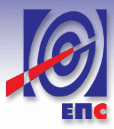 Образац 3.(Попуњава, потписује и оверава самостални понуђачи понуђач из групе понуђача одређен у заједничком споразуму као носилац посла)Понуђач: ...........................................................................................................................Тел:................................, Телефакс:.................................. Електронска адреса:..................................Особа за контакт:................................................... Текући рачун :..................................ПИБ:......................................... Матични број:..................................................................На основу Позива за подношење понуда у поступку јавне набавкемале вредности услуге израде студије „Управљање одржавањем ЕЕО“, објављеног дана 04.09.2014. године,  подносим следећуП О Н У Д УУ складу са траженим условима утврђеним Позивом за подношење понуда и Конкурсном документацијом Наручиоца Јавног предузећа „Електропривреда Србије“ Београд, за јавну набавку мале вредности услуге израде студије „Управљање одржавањем ЕЕО“, број 20/14, подносим/о Понуду:Укупна вредност услуге износи.................................. динара без ПДВ-аУкупна вредност услуге износи.................................. динара са ПДВ-аНачин, рок и услови плаћања:а)	90% (деведесет одсто) од уговорене цене по тромесечјима, у зависности од извршења уговорених услуга у једном тромесечју, у року од 30 (тридесет) дана од дана пријема фактуре, испостављене за сваки прихваћени и одобрени тромесечни извештај. б) 	10% (десет одсто) од уговорене цене по усвајању Коначног извештаја и прихватању студије  као финалног уговорног производа од стране Стручног савета ЈП ЕПС, у року до 30 (тридесет) дана од дана пријема фактуре.Рок извршења услуге износи ________  месеци.Захтев у погледу рока важења понуде:Рок важења понуде: ______(не може бити краћи од 30 дана) од дана отварања понуда.Понуду дајем:заокружити и податке уписати за а), б) или в)а) самосталноб) са подизвођачем:1. ________________2. _______________3. ______________________(навести назив и седиште свих подизвођачa)в) као заједничку понуду:1. _________________________________________________2. _________________________________________________3. ________________________(навести назив и седиште свих учесника у заједничкојпонуди)OВЛАШЋЕНО  ЛИЦЕ ПОНУЂАЧА__________________________М. П.Образац 4.(попуњава, потписује и оверава самостални понуђач,  понуђачиз групе  понуђача, одређен у заједничком споразуму групе понуђача да даје средство обезбеђења и понуђач са подизвођачем)Не доставља се у понуди.Доставља изабрани понуђач и то у року од пет дана од дана потписивања уговорана износ од 10% од укупне вредности уговора без ПДВ, попуњену и потписану на прописани начин.Меница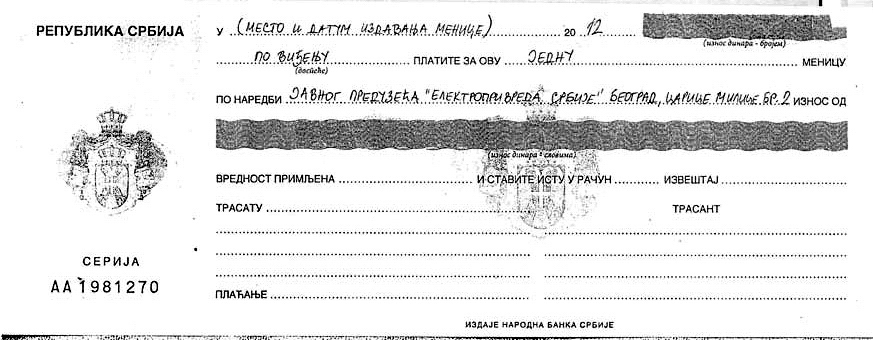 Образац 5. (попуњава, потписује и оверава понуђач  и понуђач из групе  понуђача, одређен у заједничком споразуму групе понуђача)Не доставља се у понуди.Доставља изабрани понуђач и то у року од пет дана од дана потписивања уговора.Менично овлашћењеНа основу Закона о меници („Сл.лист ФНРЈ“, бр.104/46; „Сл.лист СФРЈ“, бр. 16/65, 54/70, 57/89; „Сл.лист СРЈ“, бр.46/96) и тачке 1. 2. и 6. Одлуке о облику садржини и начину коришћења јединствених инструмената платног промета („Сл.гласник РС“, бр.57/2004, 82/2004, 98/2013)ДУЖНИК: ...........................................................................................................................................(назив и седиште понуђача)МАТИЧНИ БРОЈ ДУЖНИКА (понуђача): ...................................................................ТЕКУЋИ РАЧУН ДУЖНИКА (понуђача): .................................................................... ПИБ ДУЖНИКА (понуђача): .............................................................................................И З Д А Ј Е  ДАНА .................................. 2014. годинеМЕНИЧНО ПИСМО – ОВЛАШЋЕЊЕ ЗА КОРИСНИКА СОЛО МЕНИЦЕКОРИСНИК -ПОВЕРИЛАЦ:Јавно предузеће „Електропривреда Србије“Београд  Улица царице Милице бр. 2.Предајемо вам 1 (једну) сопствену соло меницу серијски број _____________ на износ од _________________ динара (словима: _____________________), што је 10% од вредности уговора без ПДВ, као средство финансијског обезбеђења испуњења уговорних обавеза за јавну набавку мале вредности услуге израде студије „Управљање одржавањем ЕЕО“,ЈН број 20/14,  која ће имати карактер финансијског обезбеђења за добро извршење посла у складу са закљученим уговором.Истовремено вас овлашћујемо да приложену сопствену соло меницу са доспећем „по виђењу“ и клаузулом „без протеста“ и без трошкова, вансудски у складу са важећим прописима доставите на наплату _____________________________(назив банке Понуђача) код које се води наш текући рачун број _______________________ (текући рачун Понуђача), и са свих осталих наших рачуна, односно друге наше имовине.У случају да у току важења уговора Понуђач не изврши уговорене обавезе, а Наручилац рекламира количину и квалитет услуга, Наручилац може да наплати средство финансијског обезбеђења по основу доброг извршења посла и да једнострано раскине уговор.Меница је важећа и у случају да у току трајања или након доспећа обавеза по уговору дође до промена лица овлашћених за располагање на текућем рачуну Дужника, статусних промена код Дужника, промене правне форме Дужника, промене печата и др.Ово овлашћење и меница су потписани од стране овлашћених лица за потпис сходно достављеном спесимену код _________________________________ (назив банке понуђача).Ово овлашћење је неопозиво, издато у два примерка, по један за Корисника и за Дужника.Може се употребити искључиво у горе наведене сврхе, и ни у које друге.За случај спора из овог Овлашћења стварно надлежан је суд према седишту Корисника.									      ДУЖНИК								        _____________________Прилог:1 (једна) попуњена сопствена соло меницакопија спесименакопија ОП обрасца оверен Захтев  за регистрацију менице од стране пословне банке која је извршила регистрацију менице у Регистру меница и овлашћења код Народне банке Србије, а све у складу са Одлуком о ближим условима, садржини и начину вођења Регистра меница и овлашћења („Службени гласник Републике Србије“ број 56/11).Образац 6Трошкови припреме понудеУ складу са чланом 88. став 1. Закона, понуђач__________________________ доставља укупан износ и структуру трошкова припремања понуде, како следи у табели:Трошкове припреме и подношења понуде сноси искључиво понуђач и не може тражити од наручиоца накнаду трошкова.Ако је поступак јавне набавке обустављен из разлога који су на страни наручиоца, наручилац је дужан да понуђачу надокнади трошкове израде узорка или модела, ако су израђени у складу са техничким спецификацијама наручиоца и трошкове прибављања средства обезбеђења, под условом да је понуђач тражио накнаду тих трошкова у својој понуди.Напомена: достављање овог обрасца није обавезноОбразац 7У складу са чланом 26. Закона, ________________________________________,  (Назив понуђача)даје: ИЗЈАВУ О НЕЗАВИСНОЈ ПОНУДИПод пуном материјалном и кривичном одговорношћу потврђујем да сам понуду у поступку јавне набавке мале вредности услуге израде студије „Управљање одржавањем ЕЕО“, бр 20/14, поднео независно, без договора са другим понуђачима или заинтересованим лицима.Напомена: у случају постојања основане сумње у истинитост изјаве о независној понуди, наручулац ће одмах обавестити организацију надлежну за заштиту конкуренције.Организација надлежна за заштиту конкуренције, може понуђачу, односно заинтересованом лицу изрећи меру забране учешћа у поступку јавне набавке ако утврди да је понуђач, односно заинтересовано лице повредило конкуренцију у поступку јавне набавке у смислу закона којим се уређује заштита конкуренције. Мера забране учешћа у поступку јавне набавке може трајати до две године. Повреда конкуренције представља негативну референцу, у смислу члана 82. став 1. тачка 2) Закона. Уколико понуду подноси група понуђача, Изјава мора бити потписана од стране овлашћеног лица сваког понуђача из групе понуђача и оверена печатом.Образац 8УЧЕШЋЕ ПОДИЗВОЂАЧАУ вези са Позивом за подношење понуда за јавну услуге израде студије „Управљање одржавањем ЕЕО“,  објављеног дана 04.09.2014. године на Порталу јавних набавки и на интернет страници наручиоца, изјављујемо да наступамо са подизвођачем/подизвођачима и у наставку наводим његово/њихово учешће по вредности:у понуди подизвођач ____________________ (навести назив подизвођача) учествује у извршењу следећих активности:_________________________________________________________________________________________, у понуди подизвођач ____________________ (навести назив подизвођача) учествује у извршењу следећих активности: _________________________________________________________________________________________,.у понуди подизвођач ____________________ (навести назив подизвођача) учествује у извршењу следећих активности: _________________________________________________________________________________________,.Напомена: Образац се попуњава само у случају да понуђач наступа са подизвођачем.Образац 9	ТЕРМИН ПЛАН ИЗВРШЕЊА УСЛУГЕ 1	Назначити све главне активности које су утврђене у пројектном задатку, укључујући достављање извештаја и остале активностиОбразац 10СПИСАК ЛИЦА  АНГАЖОВАНИХ  У ИЗВРШЕЊУ УСЛУГЕ  КОЈА ЈЕ ПРЕДМЕТ НАБАВКЕОбразац 11МОДЕЛ УГОВОРАУГОВОРНЕ СТРАНЕ:НАРУЧИЛАЦ: ЈАВНО ПРЕДУЗЕЋE „ЕЛЕКТРОПРИВРЕДА СРБИЈЕ“ Београд, Улица царице Милице 2, Република Србија, матични број: 20053658, ПИБ 103920327, Текући рачун 160-700-13 Banca Intesа ад Београд, које заступа законски заступник Александар Обрадовић, в.д. директора (у даљем тексту: Наручилац) иПРУЖАЛАЦ УСЛУГЕ: _________________ из ________, ул. ____________, бр.____, матични број: ___________, ПИБ: ___________, Текући рачун _________________код банке, кога заступа __________________, _____________, (као лидер у име групе понуђача, [напомена: биће наведено у тексту Уговора у случају заједничке понуде] (у даљем тексту: Пружалац услуге) (у даљем тексту заједно: уговорне стране)закључиле су у Београду, дана ___________.2014. године [напомена: не попуњава понуђач]УГОВОРО ПРУЖАЊУ УСЛУГА имајући у виду: [напомена: не попуњава понуђач]да је Наручилац спровео поступак јавне набавке мале вредности, сагласно члану 39. Закона о јавним набавкама, за јавну набавку услуга, број 20/14; да је позив за подношење понуда у вези предметне јавне набавке објављен на Порталу јавних набавки дана 04.09.2014. године, као и на интернет страници Наручиоца;да Понуда Пружаоца услуге у предметном поступку, која је заведена у ЈП ЕПС под бројем _____________ од _____ 2014. године, у потпуности одговара захтеву Наручиоца из позива за подношење понуда и Конкурсној документацији; да је Наручилац, на основу Понуде Пружаоца услуге и Одлуке о додели уговора, изабрао Пружаоца услуге за реализацију услуге израде студије „Управљање одржавањем ЕЕО“.Члан 1.Пружалац услуге се обавезује да, за потребе Наручиоца, изради студију „Управљање одржавањем ЕЕО“ и изврши све уговорене услуге у уговореном року, у свему према захтеву Наручиоца из Конкурсне документације за ЈНМВ број 20/14 – део 3. Техничке карактеристике услуге и други захтеви и Понуди Пружаоца услуге бр. _____ од ________  и у складу са Термин планом, који као Прилог број 1, Прилог број 2 и Прилога број 3, чине саставни део овог уговора, а Наручилац се обавезује да плати уговорену цену за извршене услуге Пружаоцу услуге.Члан 2.Укупна вредност услуга из члана 1. овог уговора износи _____________  динара без ПДВ.Укупна вредност услуга из члана 1. овог уговора износи _____________ динара са ПДВ.Цена је фиксна, тј. не може се мењати за све време извршења предметне услуге.У цену су урачунати сви трошкови које Пружалац услуга има у реализацији Уговора.Члан 3.Овај уговор и његови прилози 1. до 5. су сачињени на српском језику. На овај уговор примењују се закони Републике Србије. У случају спора, меродавно право је право Републике Србије, поступак се води на српском језику. Члан 4.Адресе Уговорних страна су следеће:Наручилац:		Јавно предузеће „Електропривреда Србије“Адреса:		Улица царице Милице 2			11000 БеоградПружалац услуге:	__________________________________________				__________________________________________				__________________________________________				__________________________________________				__________________________________________ 			[напомена: у случају заједничке понуде наводе се лидер и чланови]Подизвођач: 	_________________________________________		          [напомена: наводи се у случају понуде са подизвођачем]Овлашћени представници за праћење реализације услуга из члана 1. овог уговора су: 	- за Наручиоца: ________________, као председник Радне групе за праћење реализације услуга	- за Пружаоца услуге: ________________________Члан 5.Наручилац се обавезује да Пружаоцу услуга плати извршене услуге динарском дознаком, [напомена: коначан текст у Уговору зависи од тога да ли је Пружалац услуге домаћи или страни, од статуса чланова групе понуђача, као и од начина на који је уређено плаћање Уговором о заједничком извршењу услуга] Плаћање уговорних обавеза вршиће се на следећи начин:а)	90% (деведесет одсто) од уговорене цене по тромесечјима, у зависности од извршења уговорених услуга у једном тромесечју, у року од 30 (тридесет) дана од дана пријема фактуре, испостављене за сваки прихваћени и од стране Наручиоца - одобрени тромесечни извештај. б) 	10% (десет одсто) од уговорене цене по усвајању Коначног извештаја и прихватању Студије „Управљање одржавањем ЕЕО“ као финалног уговорног производа од стране Стручног савета ЈП ЕПС, у року до 30 (тридесет) дана од дана пријема фактуре.Члан 6.Пружалац услуге доставља Наручицу потписан тромесечни извештај о реализованим услугама у три примерка, најкасније по протеку 5 дана од истека тромесечног периода реализације услуга које су предмет уговора. Наручилац има право да у року од седам дана од дана пријема тромесечног извештаја достави примедбе у писаном облику на исти Пружаоцу услуге, или достављени извештај прихвати и одобри у писаном облику. Уколико Наручилац у том року не достави примедбе или одобрење, сматраће се да нема примедби и да Пружалац услуге може испоставити фактуру за део услуге које је реализовао.Пружалац услуге доставља Наручиоцу факутуру за део услуге који је реализовао по прихваћеном тромесечном извештају у року од три дана од дана пријема одобрења Наручиоца у писаном облику. Фактура Пружаоца услуге се неће сматрати достављеном Наручиоцу и неће обавезивати Наручиоца на плаћање ако је Пружалац услуге извршио доставу фактуре пре одобравања тромесечног извештаја о извршеним услугама од стране овлашћеног представника Наручиоца.Члан 7.Након реализације свих активности, које су предмет овог уговора, Пружалац услуге доставља Наручиоцу Коначни извештај и предметну Студију на усвајање.Наручилац има право да у року од седам дана од дана пријема Коначног извештаја из претходног става, достави примедбе у писаном облику на исти Пружаоцу услуге или достављени Коначни извештај прихвати и одобри у писаном облику. Пружалац услуге доставља Наручиоцу фактуру у року од три дана од дана пријема обавештења Наручиоца из претходног става овог члана, у писаном облику.О прихватању финалног документа Студије као уговорног производа одлучује  Стручни савет ЈП ЕПС.Коначна исплата биће извршена по усвајању Коначног извештаја и прихватању финалног уговорног производа од стране Стручног савета ЈП ЕПС у року до 30 (тридесет) дана од дана пријема фактуре.. Члан 8.Наручилац се обавезује да Пружаоцу услуге врши исплату цене услуга у складу са извршеним активностима, у роковима утврђеним у члану 5. овог уговора. Све исплате по основу овог уговора биће извршене на рачун: 	Рачун је: _____________________________[напомена: коначан текст у Уговору зависи од тога да ли је изабрани домаћи или страни Пружалац услуге, од статуса чланова групе понуђача, као и од начина на који је уређено плаћање Уговором о заједничком извршењу услуге]Члан 9.Пружалац услуге ће започети са реализацијом активности у вези са пружањем услуга најкасније три дана од дана закључења овог уговора, и да у извршењу услуге поступа у складу са Термин планомЧлан 10.Рок за извршење услуга износи _______ месеци, почев од дана закључења Уговора. Динамика и рокови реализације активности, утврђених за поједине фазе извршења услуге, дефинисани су Прилогом 3. овог уговора.Члан 11.Пружалац услуге је дужан да одреди извршиоце који ће пружати  услуге које су предмет овог уговора. Списак извршилаца у којем су наведене квалификације извршилаца и прецизно дефинисане активности које обављају у извршавању услуга, на који сагласност даје Наручилац, садржан је у Прилогу 4. Који чини саставни део овог уговора. Уколико се, током извршења услуга, појави оправдана потреба за заменом једног или више извршилаца, Пружалац услуге је дужан да истог/е замени другим извршиоцима са најмање истим стручним квалитетима и квалификацијама.Било какве измене списка извршилаца из става 1. овог члана, као и било које друге промене у вези са извршиоцима услуга, претходно морају бити одобрене од стране Наручиоца у писаној форми. Наручилац задржава право да затражи од Пружаоца услуге да замени било којег извршиоца услуга који не испуњава услове и/или не извршава савесно активности које су му поверене, као и из било ког другог разлога, а без посебног образложења.Ако Пружалац услуге мора да повуче или замени било ког извршиоца услуга за време трајања овог уговора, све трошкове који настану таквом заменом сноси Пружалац услуге.Члан 12.Као средство финансијског обезбеђења за добро извршење посла, Продавац се обавезује да, у року од 5 дана од дана потписивања Уговора, Купцу преда неопозиву, безусловну (без приговора) и на први позив наплативу соло меницу на износ од 10% од укупне вредности уговора без ПДВ, као одложни услов из чл. 72. ЗОО, попуњену на прописан начин, менично овлашћење да се меница може наплатити,картон депонованих потписа,ОП образац са подацима о овлашћеним лицима за потписивање менице и копију доказа о регистрацији менице у складу са Одлуком о ближим условима, садржини и начину вођења Регистра меница и овлашћења(„Сл.гласник РС“, број 56/11).Уговорне стране су сагласне да Наручилац може, без било какве претходне сагласности Пружаоца услуге, поднети на наплату средство финансијског обезбеђења из става 1. овог члана, у случају да пружалац услуге не изврши у целости или неблаговремено, делимично или неквалитетно  изврши било коју од уговорених услуга. Члан 13.Пружалац услуге и извршиоци који су ангажовани на извршавању услуга које су предмет овог уговора, дужни су да чувају поверљивост свих података и информација садржаних у документацији, извештајима, предрачунима, техничким подацима и обавештењима, до којих дођу у вези са реализацијом услуга које су предмет овог уговора.Информације, подаци и документација које је Наручилац доставио Пружаоцу услуге у извршавању предмета овог уговора, Пружалац услуге не може стављати на располагање трећим лицима без претходне писане сагласности Наручиоца. Члан 14.Пружалац услуге је дужан да у свим стручним стварима пружи услуге Наручиоцу, у складу са својим целокупним знањем и искуством које поседује, и обезбеди сва обавештења Наручиоцу о унапређењима и побољшањима, иновацијама и техничким достигнућима, која се односе на предмет овог уговора. Накнаду за коришћење патената, као и одговорност за евентуалну повреду заштићених права интелектуалне својине трећих лица, сноси у целости Пружалац услуге.Наручилац има право трајног и неограниченог коришћења свих уговорних производа, који су предмет овог уговора, без икакве посебне накнаде осим уговором предвиђене цене и исто може да оствари - користи у зависним привредним друштвима чији је оснивач и привредним друштвима у којима је члан.Члан 15.Пружалац услуге се обавезује да презентира и стручно образложи све анализе, предлоге и решења, акта и друга документа, које је припремио у реализацији услуга по овом уговору пред Наручиоцем и трећим лицима, које одреди Наручилац, а у вези свих питања која захтевају усклађивање конкретних решења.  Пружалац услуге се обавезује да на захтев Наручиоца припреми приступачне информације ради упознавања запослених о резултатима анализа и припремљеним моделима аката.Члан 16.Наручилац је дужан да Пружаоцу услуге, током целокупног периода реализације предмета овог уговора, учини доступним све релевантне податке, документацију и информације којима располаже, а које су у вези са извршењем овог уговора.Наручилац има право да затражи од Пружаоца услуга потребна образложења материјала које Пружалац услуга припрема у извршењу услуга, као и да затражи измене и допуне достављених материјала како би се на задовољавајући начин остварио циљ уговореног предмета Уговора.Наручилац се обавезује да, у складу са утврђеним роковима за извршење уговорених обавеза, информише Пружаоца услуга о резултатима разматрања материјала и докумената које је Пружалац услуга припремио током извршења овог уговора и оцени прихватљивост анализа, предлога, материјала и других докумената.Члан 17.Пружалац услуге се обавезује да ће предметну Студију предати Наручиоцу у по 5 (пет) примерака у писаном облику и на магнетном медијуму (CD), на српском језику, а скраћени приказ студије (извод) у 20 (двадесет) примерака ради разматрања и усвајања исте на седници Стручног савета, а након корекција, уколико их по захтеву Наручиоца буде, преда Наручиоцу финалну верзију у укупно  3 (три) примерка у писаном облику и 20 (двадесет) примерака на CD. За сваки даљи примерак, наручен од стране Наручиоца преко овог броја, Пружалац услуге ће наплатити стварне трошкове копирања, паковања и допремања.Сваки примерак предметног документа треба да садржи и текст одобреног пројектног задатка на српском језику.Члан 18.Неважење било које одредбе овог уговора неће имати утицаја на важење осталих одредби уговора, уколико битно не утиче на реализацију овог уговора.Члан 19.Под дејством више силе се сматра случај који ослобађа од одговорности за извршавање свих или неких уговорених обавеза и за накнаду штете за делимично или потпуно неизвршење уговорених обавеза, за ону уговорну страну код које је наступио случај више силе, или обе уговорне стране када је код обе уговорне стране наступио случај више силе, а извршење обавеза које је онемогућено због дејства више силе, одлаже се за време њеног трајања. Уговорна страна којој је извршавање уговорних обавеза онемогућено услед дејства више силе је у обавези да одмах, без одлагања, а најкасније у року од 48 (четрдесетосам) часова, од часа наступања случаја више силе, писаним путем обавести другу уговорну страну о настанку више силе и њеном процењеном или очекиваном трајању, уз достављање доказа о постојању више силе.За време трајања више силе свака уговорна страна сноси своје трошкове и ни један трошак, или губитак једне и/или обе уговорне стране, који је настао за време трајања више силе, или у вези дејства више силе, се не сматра штетом коју је обавезна да надокнади дуга уговорна страна, ни за време трајања више силе, ни по њеном престанку.Уколико деловање више силе траје дуже од 30 (тридесет) календарских дана, уговорне стране ће се договорити о даљем поступању у извршавању одредаба овог Уговора – одлагању испуњења  и о томе ће закључити анекс овог Уговора, или ће се договорити о раскиду овог Уговора, с тим да у случају раскида Уговора по овом основу – ни једна од уговорних страна не стиче право на накнаду било какве штете.Члан 20.У случају да Пружалац услуге, својом кривицом, прекрши обавезу достављања извештаја, предвиђених овим уговором или финалног уговорног производа, у роковима дефинисаним у Прилогу 3. овог уговора, Пружалац услуге је дужан да плати Наручиоцу уговорне пенале у износу од 0,2% од износа фактуре која се плаћа по подношењу релевантног извештаја, у складу са чланом 6. и чланом7. овог уговора, за сваки започети дан кашњења, у максималном износу од 10% од вредности плаћања које ће бити реализовано након подношења релевантног извештаја. Плаћање накнаде за кашњење - пенала, у складу са претходним ставом, доспева у року од 10 (десет) радних дана од дана достављања Пружаоцу услуге  писаног обавештења Наручиоца о висини накнаде по овом основу.Члан 21.Уговорне стране сагласне су да све неспоразуме  реше споразумно, у супротном уговарају надлежност стварно надлежног суда у Београду (Спољнотрговинске арбитраже при Привредној комори Србије, уз примену њеног Правилника [напомена: коначан текст у Уговору зависи од тога да ли је изабран домаћи или страни Пружалац услуге] ). У случају спора примењује се материјално и процесно право Републике Србије, а поступак се води на српском језику.Члан 22.У случају колизије одредби овог уговора, текста Конкурсне документације, дате у Прилогу 1. овог уговора и Понуде дате у Прилогу 2. овог уговора, најпре се примењују одредбе овог уговора, затим Конкурсне документације, а потом Понуде.Члан 23.На односе Уговорних страна, који нису уређени овим уговором, примењују се одговарајуће одредбе Закона о облигационим односима и других закона, подзаконских аката, стандарда и техничких норматива Републике Србије – примењивих с обзиром на предмет овог уговораЧлан 24.Овај уговор се сматра закљученим када га потпишу законски заступници Уговорних страна,  а ступа на правну снагу када Пружалац услуга достави банкарску гаранцију или меницу из члана 12. овог уговора.Члан 25.Саставни део овог уговора су:Прилог број 1		Конкурсна документација;Прилог број 2		Понуда Пружаоца услугеПрилог број 3		Термин план извршења услуге (Oбразац 9. Понуде);Прилог број 4	Списак извршилаца Пружаоца услуге (Образац 10. Понуде), Прилог број 5	(Уговор о заједничком извршењу услуге, [напомена:биће наведено у тексту Уговора у случају заједничке понуде] ).Члан 26.Овај уговор се закључује у 6 (шест) истоветних примерака, од којих свака Уговорна страна задржава по 3 (три).За НАРУЧИОЦА				М.П.		        За ПРУЖАОЦА УСЛУГЕ_______________                                                                 ____________________ДеоНазив поглављаСтрана1.Општи подаци о јавној набавци32.Подаци о предмету јавне набавке33.Техничке карактеристике  услуга и други захтеви44.Услови за учешће у поступку јавне набавке из члана 75. (обавезни услови) и 76. (додатни услови) закона и упутство како се доказује испуњеност тих услова 75.Упутство понуђачима како да сачине понуду136.Обрасци24Подаци о понуђачу24Подаци о подизвођачу25Понуда26Меница28Менично овлашћење29Трошкови припреме понуде31Изјава о независној понуди32Учешће подизвођача33Термин план извшења услуге34Списак ангажованих лица35Модел уговора36ВРСТА ТРОШКАИЗНОС ТРОШКА У РСДУКУПАН ИЗНОС ТРОШКОВА ПРИПРЕМАЊА ПОНУДЕДатум:М.П.Потпис понуђачаДатум:М.П.Потпис понуђачаДатум:М.П.Понуђач:N°Активност1МесециМесециМесециМесециМесециМесециМесециМесециМесециМесециМесециМесециN°Активност1123456789n12345NДатум:М.П.Понуђач:Редни бр.Име и презимеКвалификација/звањеОбласт коју покрива и функција коју обавља у вези предметне набавкеДатум:М.П.Понуђач: